     (LA#dim=x12020)
Roberto Carlos
Detalles

Intro: (arpegio)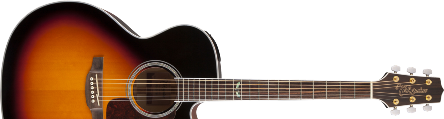 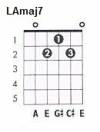    SIm   MI   LA LAmaj7 LA LAmaj7 LA#dim↓Estrofa 1:  SIm       MI          LA LAmaj7 LA  LAmaj7 LA#dim↓   No ganas al intentar,       el olvidarme  SIm            MI                LA LAmaj7 LA    LAmaj7    durante mucho tiempo en tu vida,       yo voy a vivir  SIm             MI                LA    detalles tan pequeños de los dos,  LAmaj7         LA             LAmaj7    son cosas muy grandes para olvidar,  SIm                  SOL            MI  MI7      MI MI7   y a todo hora van estar presentes,  ya lo verás.Estrofa 2:  SIm              MI        LA LAmaj7  LA   LAmaj7 LA#dim↓   Si otro hombre apareciera,       por tu ruta  SIm             MI                LA LAmaj7 LA       LAmaj7    y esto te trajese recuerdos mios,       la culpa es tuya,  SIm           MI                  LA    el ruido enloquecedor de su auto,           LAmaj7             LA          LAmaj7    será la causa obligada o algo así,  SIm               SOL           MI     MI7         MI MI7   por eso inmediatamente tú vas,  a acordarte de mí.Estrofa 3:  SIm             MI                  LA LAmaj7 LA   LAmaj7 LA#dim↓   Yo sé que otro debe estar hablando,        a tu oído  SIm               MI               LA LAmaj7 LA   LAmaj7   palabras de amor como yo te hablé,      más yo dudo,  SIm             MI               LA    yo dudo que él tenga tanto amor.  LAmaj7      LA        LAmaj7     y hasta la forma, de mi decir  SIm               SOL  MI     MI7         MI MI7   y en esa hora tú vas,  a acordarte de mí.Estrofa 4:  SIm            MI                    LA LAmaj7 LA     LAmaj7 LA#dim↓   En la noche envuelta en el silencio,       de tu cuarto  SIm          MI            LA LAmaj7 LA   LAmaj7   antes de dormir tú buscas,       mi retrato  SIm                    MI                  LA    pero aún cuando no quisieras verme sonreír  LAmaj7        LA      LAmaj7      tú ves mi sonrisa lo mismo así  SIm                        SOL MI   MI7           MI MI7   y todo eso va a hacer que tú,  te acuerdes de mí.Estrofa 5:  SIm                MI                LA LAmaj7 LA    LAmaj7 LA#dim↓   Si alguien tocase tu cuerpo como yo,       no digas nada,  SIm               MI                   LA LAmaj7      LA    LAmaj7   no vayas a decir mi nombre sin querer,       a la persona errada,  SIm              MI                LA   pensando en el amor de ese momento  LAmaj7                  LA     LAmaj7   desesperada vas a intentar llegar al fin  SIm                         SOL  MI     MI7         MI MI7   y hasta en ese momento tú irás,  a acordarte de mí.Estrofa 6:  SIm                  MI       LA LAmaj7 LA   LAmaj7 LA#dim↓   Yo sé que mientras existamos,        recordaremos  SIm                   MI              LA LAmaj7 LA   LAmaj7   y que el tiempo transforma todo amor,       en casi nada,  SIm             MI                       LA   más casi yo me olvido de un gran detalle  LAmaj7        LA        LAmaj7   un gran amor no va a morir así  SIm                       SOL     MI   MI7               MI MI7   por eso de vez en cuando tú vas,  vas a acordarte de mí.Fin:  SIm            MI           LA LAmaj7  LA  LAmaj7 LA#dim↓   No ganas nada con intentar,        el olvidarme  SIm            MI                LA LAmaj7 LA    LAmaj7   durante mucho tiempo en tu vida,       yo voy a vivir,  SIm                   MI              No No, No ganas nada con intentar.